О реализации проекта «Этот день мы приближали…»Уважаемые руководители!В рамках реализации мероприятия «Комплекс дистанционных экскурсионно-образовательных проектов» федерального проекта «Патриотическое воспитание граждан Российской Федерации» национального проекта «Образование» министерство образования Красноярского края (далее – министерство) и Краевое государственное бюджетное учреждение культуры «Музейный центр «Площадь Мира» (далее – Музейный центр «Площадь Мира» запускают онлайн-проект «Этот день мы приближали…».09 июля на Instagram-канале министерства (https://instagram.com/minobr_krsk) и группе в «ВКонтакте» (https://vk.com/minobr_krsk) будет опубликована видео экскурсия «Этот день мы приближали…». Это пространственно-средовой рассказ о тяжелом труде и жизни в сибирском тылу. Для учета количества участников и достижения результата федерального проекта просим участников подтверждать свое участие, записавшись в автоматизированной информационной системе «Навигатор» по ссылке – https://navigator.dvpion.ru/activities-calendar проект «Этот день мы приближали…».Также каждый желающий может снять свой ролик, написать свой пост и рассказать историю своей семьи или показать предметы и фотографии времен Великой Отечественной войны 1941–1945 годов. Выложить пост 
в Instagram и добавь хештег #МинОбрКрск, #ЛюдиВойны, #ПлощадьМира; #КрасноярскийКрай. Авторы лучших постов будут опубликованы на нашем портале, а победители награждены книгами памяти.Проект стартует 14 июля 2021 года, учитывая высокую социальную значимость мероприятий и проектов, реализуемых в рамках федерального проекта «Патриотическое воспитание граждан Российской Федерации», просим оказать широкую информационную поддержку и разместить информацию о данном проекте в социальных сетях, группах, сообществах 
и существующих чатах для привлечения обучающихся к участию во время каникул.Для реализации проекта в образовательной организации необходимо запланировать дату (до 24 сентябрь 2021 года), после чего организовать информационную кампанию среди обучающихся, родителей и законных представителей по осуществлению регистрации на мероприятие. Первый заместитель министра				                  Н.В. АнохинаВременно замещающий должность начальника отдела ________________ Н.А. Пирогова «_____» __________ 20____ гМирошников Игорь Игоревич8 (391) 221-00-79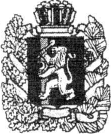 МИНИСТЕРСТВО ОБРАЗОВАНИЯКРАСНОЯРСКОГО КРАЯ К. Маркса ул., д. , 660021Телефон: (391) 211-93-10Факс: (391) 221-28-26mon@krao.ru http://www.krao.ru ОКОГУ 23280, ОКПО 79861099 ОГРН 1082468041611ИНН/КПП 2460210378/246001001______________________ № ___________________На № _______________________________________МИНИСТЕРСТВО ОБРАЗОВАНИЯКРАСНОЯРСКОГО КРАЯ К. Маркса ул., д. , 660021Телефон: (391) 211-93-10Факс: (391) 221-28-26mon@krao.ru http://www.krao.ru ОКОГУ 23280, ОКПО 79861099 ОГРН 1082468041611ИНН/КПП 2460210378/246001001______________________ № ___________________На № _______________________________________Руководителям муниципальных органов управления образованиемРуководителям краевых образовательных организаций